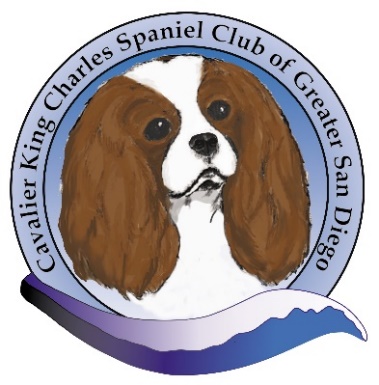 CAVALIER KING CHARLES SPANIEL CLUB OF GREATER SAN DIEGO2021 SPECIALTY, MRS. PATRICIA TROTTER JUDGING CONGRATULATIONS TO THE FOLLOWING BEST OF BREEDGCHB CASTLE PEAK FIELD OF DREAMS CGCOwned by Rebecca Lofholm & Patricia JohnsonBEST OF WINNERSSPICE RACK INDICA FREDDYOwned by Kelly Collins, DVM & Rani MaxBEST OPPOSITESPICE RACK SUFIN SAFARIOwned by Kelly Collins, DVM, &William JunkSELECT DOGGCH ROSERIVER DENALI AT COTTFORDCOURTOwned by Sue Miller & Gwen CrawfordSELECT BITCHSPICE RACK ESCAPE THE MAZEOwned by Kelly Collins, DVMBEST OF BRED BY OWNER HANDLERCH DEL SOL MAGIC CARPETOwned by John Macrae & Mary McHenry